ФИО (должность)Курируемые вопросыКонтакты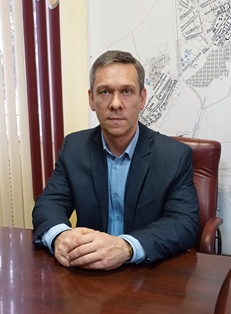 ДЁМИЧЕВСЕРГЕЙ СЕРГЕЕВИЧВрио главы администрации муниципального района6-28-61 (приемная)Кабинет № 30aludin@adm.kaluga.ru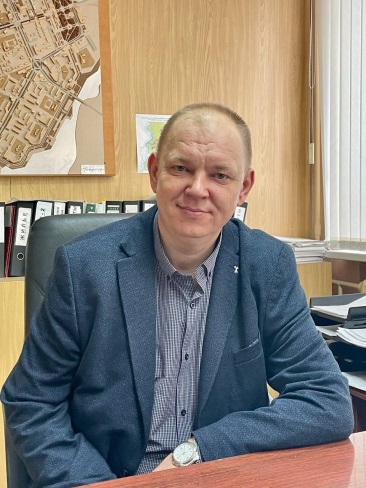 ФОМИЧЕВРОМАН АЛЕКСЕЕВИЧЗаместитель главы администрации муниципального района6-47-73Кабинет  № 18romanfomichev77@yandex.ruДЁМИЧЕВСЕРГЕЙ СЕРГЕЕВИЧЗаместитель главы   администрации муниципального района6-80-00Кабинет № 4demichev.adm.lud@mail.ru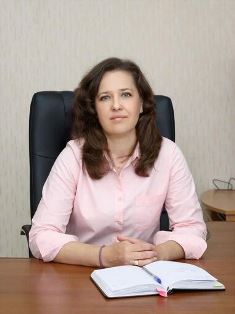 ФОМЕНКОЕЛЕНА ВЛАДИМИРОВНАЗаместитель главы   администрации муниципального района6-46-546-25-22Кабинет № 27fomenko_ev@adm.kaluga.ru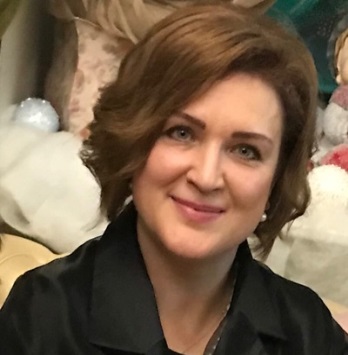 МАКАРОВА
ИНГА ВЛАДИМИРОВНАЗаместитель главы   администрации муниципального района6-28-92Кабинет № 33makarova_iv@adm.kaluga.ruОТДЕЛ БУХГАЛТЕРСКОГО УЧЕТА И ОТЧЕТНОСТИОТДЕЛ БУХГАЛТЕРСКОГО УЧЕТА И ОТЧЕТНОСТИОТДЕЛ БУХГАЛТЕРСКОГО УЧЕТА И ОТЧЕТНОСТИОТДЕЛ БУХГАЛТЕРСКОГО УЧЕТА И ОТЧЕТНОСТИИСКОВАИРИНА БОРИСОВНАЗаведующий отделом – главный бухгалтерПланирование, организация, координация и контроль процесса формирования информации в системе бухгалтерского учета6-48-35iskova_ib@adm.kaluga.ruкабинет № 44БАРКОВАНАТАЛИЯ ВЛАДИМИРОВНАЗаместитель заведующего отделомПланирование, организация, координация и контроль процесса формирования информации в системе бухгалтерского учета6-29-98кабинет № 45ПОЛЯКОВАЕЛЕНА ЕГОРОВНАГлавный специалист  1 разрядаПланирование, организация, координация и контроль процесса формирования информации в системе бухгалтерского учета6-60-37кабинет № 42ТАРАКАНОВАЕЛЕНА ДМИТРИЕВНАВедущий экспертПланирование, организация, координация и контроль процесса формирования информации в системе бухгалтерского учета6-60-37tarakanchik1@yandex.ruкабинет № 42ОТДЕЛ ОРГАНИЗАЦИОННО-КОНТРОЛЬНОЙ И КАДРОВОЙ РАБОТЫОТДЕЛ ОРГАНИЗАЦИОННО-КОНТРОЛЬНОЙ И КАДРОВОЙ РАБОТЫОТДЕЛ ОРГАНИЗАЦИОННО-КОНТРОЛЬНОЙ И КАДРОВОЙ РАБОТЫОТДЕЛ ОРГАНИЗАЦИОННО-КОНТРОЛЬНОЙ И КАДРОВОЙ РАБОТЫНачальник отделаОбеспечение своевременного и качественного выполнения задач и функций, возложенных на отдел. Взаимодействие с общественными организациями. Организация личного приема главы администрации6-29-13titov_ev@adm.kaluga.ruкабинет № 35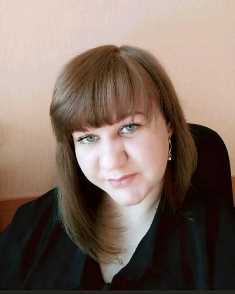 ВОСТРОВАЕЛЕНА КОНСТАНТИНОВНАЗаместитель начальника отделаОбеспечение своевременного и качественного выполнения задач и функций, возложенных на отдел. Контроль и координация документооборота6-28-67vostrova_ek@adm.kaluga.ruкабинет № 34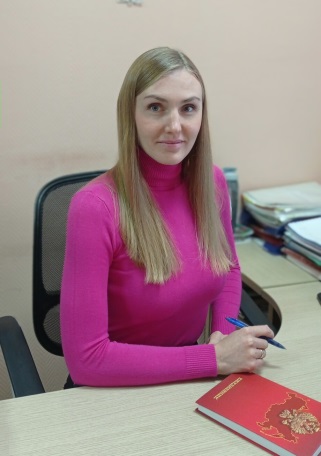 БЕЛЯКОВАНАДЕЖДА АЛЕКСЕЕВНАГлавный специалистОбеспечение кадровой работы в администрации МР, подготовка наградных материалов6-67-74aludin@adm.kaluga.ru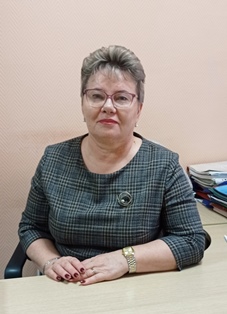 БОНДАРЕВАНИНА АЛЕКСАНДРОВНАВедущий экспертОбеспечение кадровой работы в администрации МР, подготовка наградных материалов6-67-74aludin@adm.kaluga.ru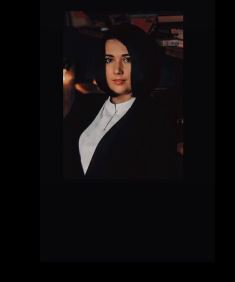 ГУНДАРОВАЮЛИЯ ВЛАДИМИРОВНАГлавный специалистПринятие, регистрация и передача по назначению корреспонденции, ведение электронного документооборота. Обеспечение порядка работы приемной главы администрации МР.6-28-61aludin@adm.kaluga.ruкабинет № 30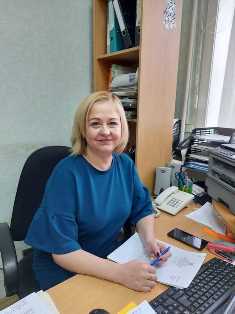 КАЗАКОВАТАМАРА ВИКТОРОВНАГлавный специалистПринятие, регистрация и передача по назначению корреспонденции, ведение электронного документооборота, контроль за своевременным исполнением документов (обращение граждан).6-88-89aludin@adm.kaluga.ruкабинет № 7НОСОВАЕЛЕНА ЮРЬЕВНАВедущий экспертРегистрация исходящей корреспонденции, регистрация распоряжений администрации МР6-67-74aludin@adm.kaluga.ruкабинет № 37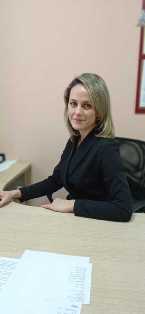 КРЕТОВАОЛЬГА ВИКТОРОВНАГлавный специалистПринятие, регистрация и передача по назначению корреспонденции, ведение электронного документооборота, контроль за своевременным исполнением документов (обращения граждан).6-88-89aludin@adm.kaluga.ruкабинет № 7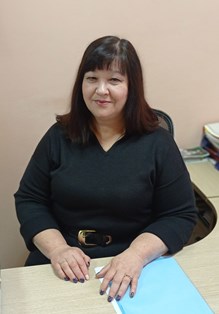 ПЕТРОВАЛЮДМИЛА ВИКЕНТЬЕВНАГлавный специалистПринятие, регистрация и передача по назначению корреспонденции, ведение электронного документооборота, контроль за своевременным исполнением документов.6-88-89aludin@adm.kaluga.ruкабинет № 7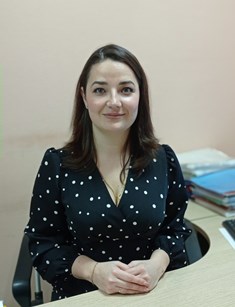 ПАВЛОВАНАТАЛЬЯ ВАСИЛЬЕВНАГлавный специалистВедение электронного документооборота, координация обращений в платформе обратной связи. Взаимодействие с общественными организациями.6-28-67voloshenkova@adm.kaluga.ruкабинет № 34ЮДИНААННА МИХАЙЛОВНАВедущий экспертВедение регистра нормативно-правовых актов, регистрация постановлений администрации МР6-67-74aludin@adm.kaluga.ruкабинет № 7ЮРИДИЧЕСКИЙ ОТДЕЛЮРИДИЧЕСКИЙ ОТДЕЛЮРИДИЧЕСКИЙ ОТДЕЛЮРИДИЧЕСКИЙ ОТДЕЛКАТУНЦЕВАЛЮДМИЛА АНАТОЛЬЕВНАЗаведующий отделомОбщее руководство отделом. Юридическое сопровождение6-70-53katuntseva@adm.kaluga.ruкабинет № 22СЕХИНАЕЛЕНА СЕРГЕЕВНАГлавный специалистЮридическое сопровождение6-49-61ludrs@adm.kaluga.ruКабинет № 12СЕНИНАЕКАТЕРИНА ГЕННАДЬЕВНАГлавный специалистЮридическое сопровождение6-49-61Кабинет № 12БОРДАЧЕВАОКСАНА СЕРГЕЕВНАВедущий экспертЮридическое сопровождение6-49-61Кабинет № 12ОТДЕЛ АРХИВНОЙ РАБОТЫг. Людиново, ул. Московская, д. 6ОТДЕЛ АРХИВНОЙ РАБОТЫг. Людиново, ул. Московская, д. 6ОТДЕЛ АРХИВНОЙ РАБОТЫг. Людиново, ул. Московская, д. 6ОТДЕЛ АРХИВНОЙ РАБОТЫг. Людиново, ул. Московская, д. 6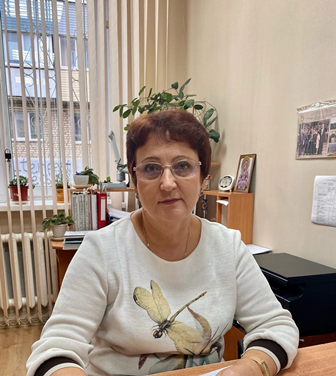 МАКАРОВАОЛЬГА ВАЛЕРЬЕВНАНачальник отделаОбеспечение своевременного и качественного выполнения задач, возложенных на отдел. Осуществление взаимодействия с ведомственными архивами. Ведение приема граждан по личным вопросам.6-55-48arhivlud@yandex.ru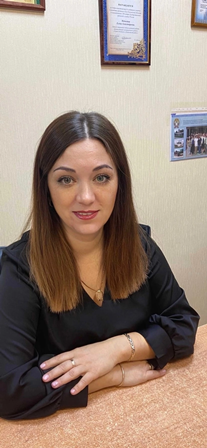 МЕДВЕДЕВАЕЛЕНА АЛЕКСАНДРОВНАГлавный специалистОсуществление в установленном порядке приема документов на государственное хранение от организаций, источников комплектования архива, ликвидированных предприятий и организаций. Исполнение запросов граждан и организаций. В отсутствии начальника отдела исполняет его обязанности6-55-48arhivlud@yandex.ru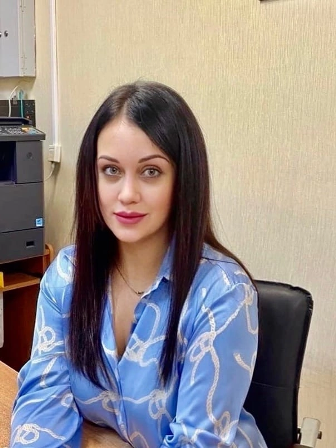 ГУРОВАЕКАТЕРИНА АЛЕКСАНДРОВНАВедущий экспертОсуществление в установленном порядке прием документов на государственное хранение в архив. Исполнение запросов граждан и организаций социально-правового характера, связанных с обеспечением законных прав и интересов заявителей.6-55-48arhivlud@yandex.ruОТДЕЛ  ЗАПИСИ  АКТОВ ГРАЖДАНСКОГО СОСТОЯНИЯг. Людиново, ул. Московская, д. 6ОТДЕЛ  ЗАПИСИ  АКТОВ ГРАЖДАНСКОГО СОСТОЯНИЯг. Людиново, ул. Московская, д. 6ОТДЕЛ  ЗАПИСИ  АКТОВ ГРАЖДАНСКОГО СОСТОЯНИЯг. Людиново, ул. Московская, д. 6ОТДЕЛ  ЗАПИСИ  АКТОВ ГРАЖДАНСКОГО СОСТОЯНИЯг. Людиново, ул. Московская, д. 6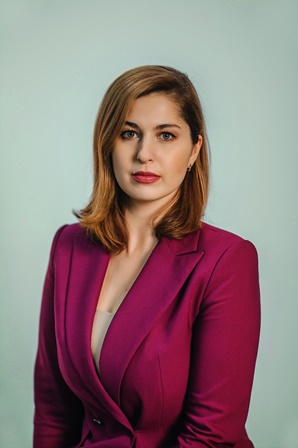 ДЮКОВАЛЮДМИЛА АЛЕКСАНДРОВНАНачальник отделаГосударственная регистрация актов гражданского состояния, работа с обращениями граждан6-37-81otdelzags.ludinovo@yandex.ru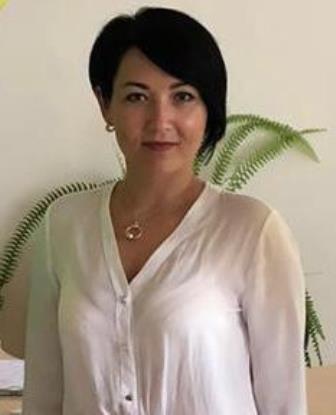 ЕРОХИНАНАТАЛЬЯ МИХАЙЛОВНАГлавный специалистгосударственная регистрация актов гражданского состояния, работа с обращениями граждан6-52-98otdelzags.ludinovo@yandex.ru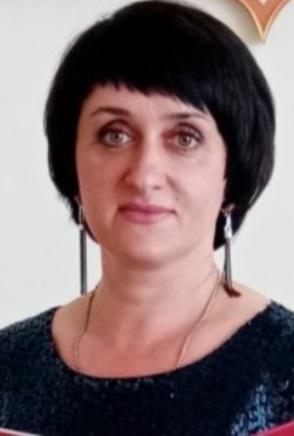 СОРОКИНАВИКТОРИЯ ОЛЕГОВНАГлавный специалистГосударственная регистрация актов гражданского состояния, работа с обращениями граждан6-52-98otdelzags.ludinovo@yandex.ruЕГОРЕНКОВАМАРИНА МИХАЙЛОВНАВедущий экспертГосударственная регистрация актов гражданского состояния, работа с обращениями граждан6-52-98otdelzags.ludinovo@yandex.ru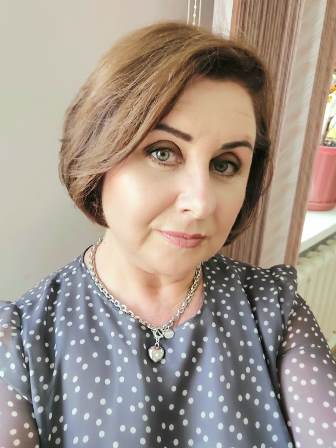 ДЕНИСОВАМАРИНА ВАСИЛЬЕВНАВедущий экспертГосударственная регистрация актов гражданского состояния, работа с обращениями граждан6-52-98otdelzags.ludinovo@yandex.ruОТДЕЛ ПО ДЕЛАМ ГО И ЧС, МОБИЛИЗАЦИОННОЙ РАБОТЕОТДЕЛ ПО ДЕЛАМ ГО И ЧС, МОБИЛИЗАЦИОННОЙ РАБОТЕОТДЕЛ ПО ДЕЛАМ ГО И ЧС, МОБИЛИЗАЦИОННОЙ РАБОТЕОТДЕЛ ПО ДЕЛАМ ГО И ЧС, МОБИЛИЗАЦИОННОЙ РАБОТЕГУРЯЕВВЯЧЕСЛАВ ВАЛЕНТИНОВИЧНачальник отделаВопросы по ГО и ЧС8-910-510-34-77gochsludreg@adm.kaluga.ruкабинет № 14ЛОКТИОНОВИГОРЬ ЕГОРОВИЧГлавный специалистМобилизационная работа8-910-510-34-77gochsludreg@adm.kaluga.ruкабинет № 15ТЕРЕХОВАЕЛЕНА АЛЕКСАНДРОВНАГлавный специалистВопросы по ГО и ЧС8-910-510-34-77gochsludreg@adm.kaluga.ruкабинет № 14ОТДЕЛ ДОРОЖНОГО И МУНИЦИПАЛЬНОГО ХОЗЯЙСТВАОТДЕЛ ДОРОЖНОГО И МУНИЦИПАЛЬНОГО ХОЗЯЙСТВАОТДЕЛ ДОРОЖНОГО И МУНИЦИПАЛЬНОГО ХОЗЯЙСТВАОТДЕЛ ДОРОЖНОГО И МУНИЦИПАЛЬНОГО ХОЗЯЙСТВАТИТОВЭДУАРД ВИКТОРОВИЧНачальник отделаОсуществление дорожной и муниципальной деятельности6-29-22Кабинет № 19titov_ev@adm.kaluga.ruШИРИНЯНВИКТОР ВИКТОРОВИЧГлавный специалистОсуществление дорожной и муниципальной деятельности6-23-55orgludreg@adm.kaluga.ruкабинет № 20СТУКАНЮЛИЯ ЮРЬЕВНАГлавный специалистОсуществление дорожной и муниципальной деятельности (газификация, ГТС, экология)6-23-55gkhludreg2@adm.kaluga.ruкабинет № 18ГЛУХОВАПОЛИНА СЕРГЕЕВНАВедущий экспертОсуществление работы регулярных перевозок пассажирского транспорта6-23-55vasyuchenkova_ev@adm.kaluga.ruкабинет № 18ОТДЕЛ АРХИТЕКТУРЫ И ГРАДОСТРОИТЕЛЬСТВАОТДЕЛ АРХИТЕКТУРЫ И ГРАДОСТРОИТЕЛЬСТВАОТДЕЛ АРХИТЕКТУРЫ И ГРАДОСТРОИТЕЛЬСТВАОТДЕЛ АРХИТЕКТУРЫ И ГРАДОСТРОИТЕЛЬСТВА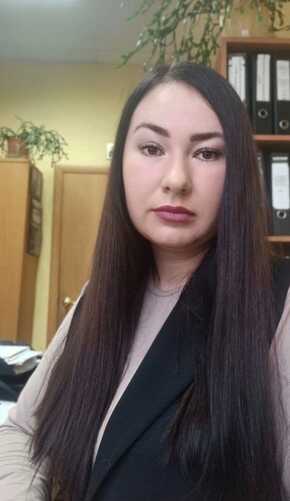 БАКЛИНОВАОЛЬГА КОНСТАНТИНОВНАГлавный специалистОсуществление градостроительной деятельности, выдача разрешений на строительство, на ввод в эксплуатацию объектов капитального строительство, разработка градостроительных планов земельных участков8-910-510-35-37gludinovo@adm.kaluga.ruкабинет № 8КОЗАЕВАОЛЬГА АНАТОЛЬЕВНАГлавный специалистОсуществление градостроительной деятельности, выдача разрешений на строительство, на ввод в эксплуатацию объектов капитального строительство, разработка градостроительных планов земельных участков8-910-510-35-37gludinovo@adm.kaluga.ruкабинет № 8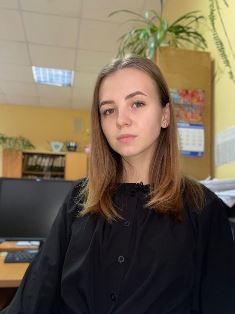 ТАРАСЕНКОАЛИНА АЛЕКСАНДРОВНАВедущий экспертОсуществление градостроительной деятельности, разработка градостроительных планов земельных участков. Согласование перепланировки и переустройства помещений. Выдача ордеров на земляные работы.8-910-510-35-37gludinovo@adm.kaluga.ruкабинет № 8ОТДЕЛ КАПИТАЛЬНОГО СТРОИТЕЛЬСТВА И БЛАГОУСТРОЙСТВАОТДЕЛ КАПИТАЛЬНОГО СТРОИТЕЛЬСТВА И БЛАГОУСТРОЙСТВАОТДЕЛ КАПИТАЛЬНОГО СТРОИТЕЛЬСТВА И БЛАГОУСТРОЙСТВАОТДЕЛ КАПИТАЛЬНОГО СТРОИТЕЛЬСТВА И БЛАГОУСТРОЙСТВАКАЛИНИНСЕРГЕЙ ГЕННАДЬЕВИЧЗаведующий отделомОрганизация работы сотрудников отдела, контроль реализации Федеральных, областных и муниципальных проектов и программ, контроль исполнения муниципальных контрактов, обеспечение деятельности сотрудников отдела, подготовка предложений для  профессионального обучения и ротации сотрудников отдела8-910-591-61-64kalinin_sg@adm.kaluga.ruкабинет № 1КУЗНЕЦОВАМАРИНА АНАТОЛЬЕВНАГлавный специалистСодержание зеленых насаждений (спиливание, обрезка деревьев), содержание питьевых колодцев, уличное освещение8-910-591-61-64Кабинет № 3МАКСИМОВАИРИНА ВИКТОРОВНАВедущий экспертРазмещение информационных и рекламных конструкций, содержание детских площадок, содержание пляжа и мест отдыха8-910-591-61-64кабинет № 3ПЕТРОВЭДУАРД АНАТОЛЬЕВИЧВедущий экспертОбращение с животными без владельцев, содержание площадок и объектов накопления ТКО, несанкционированные свалки мусора8-910-591-61-64кабинет № 3ПЕТРАКОВАМАРИНА ВЛАДИМИРОВНАГлавный специалистРабота административной комиссии, координация рассмотрения обращений граждан, курирование программы ФКГС8-910-591-61-64кабинет № 1ОТДЕЛ ПО УПРАВЛЕНИЮ ЖИЛИЩНЫМ ФОНДОМ И РАБОТЕ С НАСЕЛЕНИЕМОТДЕЛ ПО УПРАВЛЕНИЮ ЖИЛИЩНЫМ ФОНДОМ И РАБОТЕ С НАСЕЛЕНИЕМОТДЕЛ ПО УПРАВЛЕНИЮ ЖИЛИЩНЫМ ФОНДОМ И РАБОТЕ С НАСЕЛЕНИЕМОТДЕЛ ПО УПРАВЛЕНИЮ ЖИЛИЩНЫМ ФОНДОМ И РАБОТЕ С НАСЕЛЕНИЕММЕДВЕДЕВАМАРИНА АНАТОЛЬЕВНАЗаместитель заведующего отделомПрием  юридических и физических лиц по вопросам относящимся к компетенции отдела.Разработка и контроль программы «Повышение эффективности использования топливно-энергетических ресурсов в Людиновском районе».Разработка и контроль программы «Обеспечение доступным и комфортным жильем населения Людиновского района».Приватизация муниципального жилищного фонда, регистрация перехода права и права за гражданином в системе ТехноКад-Муниципалитет».Работа с УК по заключению агентских договоров по начислению, сбору платежей за наем муниципальногожилищного фонда; ведение реестра муниципального жилищного фонда.Решения по расчету предельных индексов изменения размера вносимой гражданами платы за коммунальные услуги.Участие в работе комиссии по жилищным вопросам.Осуществление организации мероприятий по переселению граждан из аварийного жилищного фонда.6-27-25medvedeva_ma@adm.kaluga.ru кабинет № 11ЛАЗАРЕВАНАТАЛЬЯ АЛЕКСЕЕВНАВедущий экспертПрием юридических и физических лиц по вопросам ЖКХ, работе управляющих компаний.Осуществление муниципального контроля в отношении муниципального жилищного фонда федеральными законами Калужской области в сфере жилищных отношений. Работа с населением,  объектами жилищного фонда и ЖКХ.Подготовка объектов жилищно-коммунального хозяйства к работе осенне-зимний период.8-910-510-34-25кабинет № 11ПЛАХОВАЕЛЕНА АНАТОЛЬЕВНАВедущий экспертПрием физических лиц по вопросам развития ТОС.Организация работы и содействия органам территориального общественного самоуправления.Выдача справок и выписок из домовых книг на основании предоставленных документов.Участие в работе административной комиссии.8-910-510-34-25кабинет № 11РЕВКОВАМАРИНА ИВАНОВНАГлавный специалистПрием юридических и физических лиц по вопросам капитального ремонта многоквартирных домов, работе управляющих компаний.Формирование краткосрочных планов реализации региональной программы капитального ремонта общего имущества в многоквартирных домах, расположенных на территории Людиновского района.Участие в организации работы по проведению и контролю выполненных работ по капитальному ремонту многоквартирных домов.Подготовка документации по проведению конкурса по отбору управляющей организации для управления многоквартирным домом.8-910-510-34-25revkova_mi@adm.kaluga.ruкабинет № 11ТИМОШКИНАНАТАЛЬЯ АНАТОЛЬЕВНАГлавный специалистПрием физических лиц по жилищным вопросам.Подготовка и участие в работе комиссии по жилищным вопросам.Подготовка документов и формирование учетных дел граждан для предоставления социальных выплат на приобретение жилых помещений: молодым семьям, многодетным семьям, участникам и инвалидам ВОВ, участникам и инвалидам боевых действий в Чечне, Афганистане, инвалидам и семьям имеющих детей инвалидов, граждан отнесенной к категории - выехавшие из районов Крайнего Севера, граждан категории - переселенных из зон загрязнения по ЧАЭС.Признание граждан малоимущими и постановка граждан в качестве нуждающихся в жилом помещении, предоставляемом из муниципального жилищного фонда по договорам социального найма, снятие с учета граждан в качестве нуждающихся в жилом помещении, предоставляемом из муниципального жилищного фонда;осуществление организации мероприятий по переселению граждан из аварийного жилищного фонда.8-910-510-34-25кабинет № 11ОТДЕЛ  АГРАРНОЙ ПОЛИТИКИ И РАЗВИТИЯ СЕЛЬСКИХ ТЕРРИТОРИЙОТДЕЛ  АГРАРНОЙ ПОЛИТИКИ И РАЗВИТИЯ СЕЛЬСКИХ ТЕРРИТОРИЙОТДЕЛ  АГРАРНОЙ ПОЛИТИКИ И РАЗВИТИЯ СЕЛЬСКИХ ТЕРРИТОРИЙОТДЕЛ  АГРАРНОЙ ПОЛИТИКИ И РАЗВИТИЯ СЕЛЬСКИХ ТЕРРИТОРИЙПИГАРЕВКИРИЛЛ АЛЕКСАНДРОВИЧНачальник отделаРуководство отделом,  осуществление реализации муниципальных программ. Осуществление муниципального земельного контроля.6-29-35kachalov_dv@adm.kaluga.ruкабинет № 28ПЕТРОВАСВЕТЛАНА МИХАЙЛОВНА Главный специалистОсуществление реализации муниципальных программ. Сбор и подготовка отчетности о сельскохозяйственной деятельности6-29-35svetlana.petrova2020@outlook.comкабинет № 28СТАРНЕНКОВАНАТАЛИЯ МИХАЙЛОВНА Ведущий экспертПодготовка информации для отчетов и ответов на запросы, входящих в компетенцию отдела.6-29-35nataliastarnenkova@yandex.ruкабинет№ 28ОТДЕЛ ОРГАНИЗАЦИИ И ПРОВЕДЕНИЯ МУНИЦИПАЛЬНЫХ ТОРГОВОТДЕЛ ОРГАНИЗАЦИИ И ПРОВЕДЕНИЯ МУНИЦИПАЛЬНЫХ ТОРГОВОТДЕЛ ОРГАНИЗАЦИИ И ПРОВЕДЕНИЯ МУНИЦИПАЛЬНЫХ ТОРГОВОТДЕЛ ОРГАНИЗАЦИИ И ПРОВЕДЕНИЯ МУНИЦИПАЛЬНЫХ ТОРГОВ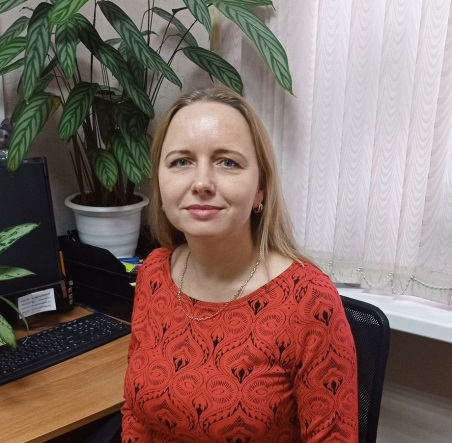 АПОКИНАОЛЬГА СЕРГЕЕВНАНачальник отделаОрганизация и проведение муниципальных торгов (муниципальные закупки)6-53-39omzludreg@adm.kaluga.ruкабинет № 21ВЕСЕЛОВАМАРИЯ ВАЛЕНТИНОВНАГлавный специалистОрганизация и проведение муниципальных торгов (муниципальные закупки)6-53-39veselova_mv@adm.kaluga.ruКабинет № 21КОСТИКОВАНАТАЛЬЯ ПЕТРОВНАГлавный специалистОрганизация и проведение муниципальных торгов (муниципальные закупки)6-53-39Кабинет № 21КОРНЮХОВАГАЛИНА ИГОРЕВНАВедущий экспертОрганизация и проведение муниципальных торгов (муниципальные закупки)6-53-39Кабинет № 21ОТДЕЛ ИНВЕСТИЦИЙ И ЭКОНОМИЧЕСКОГО РАЗВИТИЯОТДЕЛ ИНВЕСТИЦИЙ И ЭКОНОМИЧЕСКОГО РАЗВИТИЯОТДЕЛ ИНВЕСТИЦИЙ И ЭКОНОМИЧЕСКОГО РАЗВИТИЯОТДЕЛ ИНВЕСТИЦИЙ И ЭКОНОМИЧЕСКОГО РАЗВИТИЯ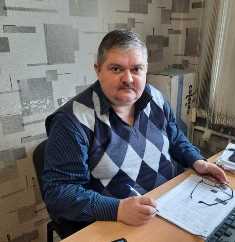 ПЕЧАТКИНАЛЕКСЕЙ СТАНИСЛАВОВИЧ Начальник отделаОбщее руководство отделом.Рассмотрение заявлений, предложений и жалоб физических и юридических лиц, государственных органов по экономическим вопросам.Участие в разработке и реализации нормативно- правовых актов и программ социально-экономического развития района.6-52-92pechatkin_as@adm.kaluga.ruкабинет № 36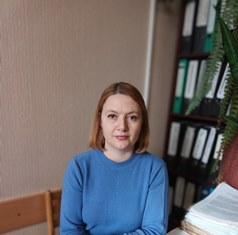 КРИВЦОВАЕЛЕНА НИКОЛАЕВНАГлавный специалистРазработка и осуществление мероприятий по реализации программы поддержки малого и среднего предпринимательства. Организационное и методическое сопровождение деятельности по реализации муниципальных программ. Подготовка сводного доклада по показателям оценки эффективности деятельности органов местного самоуправления.6-49-00krivtsova_en@adm.kaluga.ruкабинет № 40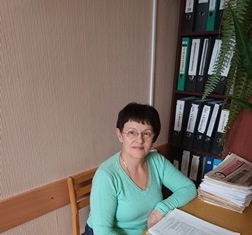 МИХЕЕВАТАТЬЯНА АЛЕКСЕЕВНА Заместитель начальника отделаАнализ и прогнозирование социально-экономического развития муниципального района.Поддержка субъектов малого и среднего предпринимательства. Подготовка сводной аналитической информации о текущем социально- экономическом развитии района и реализации приоритетных национальных проектов. Организационное и методическое сопровождение деятельности по реализации муниципальных программ на территории муниципального района.6-49-00ek33ludreg@adm.kaluga.ruкабинет № 40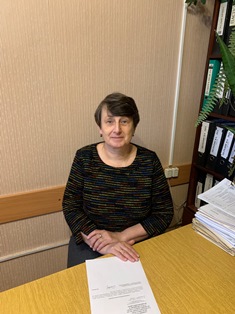 МОРОЗОВАЕЛЕНА ЮРЬЕВНАВедущий экспертРазработка и утверждение муниципального задания и базового норматива затрат на оказание муниципальных услуг (выполнения работ) бюджетным и автономным учреждениям.Вопрос снижениянеформальной занятости и погашения задолженности по заработной плате.Организация работы по местным налогам.6-52-92morozova_eu@adm.kaluga.ruкабинет № 36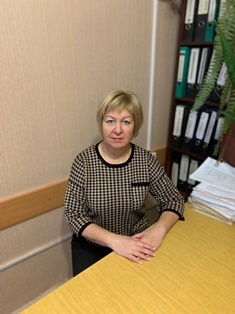 ДОРУШЕНКОВАТАТЬЯНА ВЛАДИМИРОВНА  Главный специалистВопросы потребительского рынка.Вопросы защиты прав потребителей.6-29-85dorushenkova_tv@adm.kaluga.ruкабинет № 41ОТДЕЛ  МУНИЦИПАЛЬНОГО ИМУЩЕСТВА И ЗЕМЕЛЬНЫХ ОТНОШЕНИЙОТДЕЛ  МУНИЦИПАЛЬНОГО ИМУЩЕСТВА И ЗЕМЕЛЬНЫХ ОТНОШЕНИЙОТДЕЛ  МУНИЦИПАЛЬНОГО ИМУЩЕСТВА И ЗЕМЕЛЬНЫХ ОТНОШЕНИЙОТДЕЛ  МУНИЦИПАЛЬНОГО ИМУЩЕСТВА И ЗЕМЕЛЬНЫХ ОТНОШЕНИЙАХРАМЕЕВ ДМИТРИЙ ВАЛЕРЬЕВИЧЗаведующий отделомОсуществление функций по управлению, владению, пользованию, распоряжению имуществом и земельными участками, руководство деятельностью отдела6-49-666-52-21linkova_ov@adm.kaluga.ruкабинет № 13АМЕЛИНАЕКАТЕРИНА ВЛАДИМИРОВНА Ведущий экспертВедение реестра имущества, сделки с имуществом МОМР, МОГП, оформление документов по передаче имущества, постановка на кадастровый учет имущества, снятие с кадастрового учета, иные поручения6-52-21кабинет № 4, 13ПЕТРОВАНАТАЛЬЯ ПАВЛОВНАВедущий экспертВедение договоров аренды земельных участков, расчет арендной платы, иные поручения6-52-21кабинет № 13НОВИКОВАЮЛИЯ ВЛАДИМИРОВНАВедущий экспертОформление документов о предоставлении в собственность земельных участков, иные поручения6-52-21кабинет № 13ГРУППА ФИНАНСОВОГО КОНТРОЛЯГРУППА ФИНАНСОВОГО КОНТРОЛЯГРУППА ФИНАНСОВОГО КОНТРОЛЯГРУППА ФИНАНСОВОГО КОНТРОЛЯ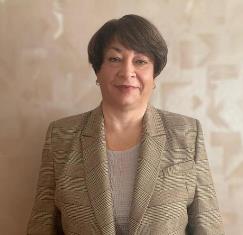 ТИШКИНАТАТЬЯНА ВЛАДИМИРОВНА Начальник группыОсуществление проверки соблюдения подведомственными муниципальными учреждениями требований Бюджетного Кодекса РФ и ФЗ  от 05.04.2013 № 44-ФЗ «О контрактной системе в сфере закупок товаров, работ, услуг для обеспечения государственных и муниципальных нужд»6-52-92tishkina_tv@adm.kaluga.ruкабинет № 36ОТДЕЛ СПОРТА, ТУРИЗМА, МОЛОДЕЖНОЙ ПОЛИТИКИ И ИНФОРМАЦИОННОГО СОПРОВОЖДЕНИЯОТДЕЛ СПОРТА, ТУРИЗМА, МОЛОДЕЖНОЙ ПОЛИТИКИ И ИНФОРМАЦИОННОГО СОПРОВОЖДЕНИЯОТДЕЛ СПОРТА, ТУРИЗМА, МОЛОДЕЖНОЙ ПОЛИТИКИ И ИНФОРМАЦИОННОГО СОПРОВОЖДЕНИЯОТДЕЛ СПОРТА, ТУРИЗМА, МОЛОДЕЖНОЙ ПОЛИТИКИ И ИНФОРМАЦИОННОГО СОПРОВОЖДЕНИЯ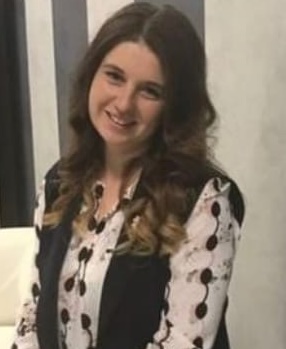 РЫСИНАОЛЬГА АЛЕКСАНДРОВНАЗаведующий отделомОрганизация, координирование  и контроль работы отдела  по направлениям: спорт, туризм, молодежная политика, информационное сопровождение  деятельности администрации муниципального района, антинаркотическая комиссия,ТКДНиЗП6-49-54molludreg@adm.kaluga.ruкабинет № 23СТЕПИЧЕВАМАРИЯ НИКОЛАЕВНАЗаместитель заведующего отделомВыполнение функциональных обязанностей, делегируемых заведующим отдела, исполнение его обязанностей во время отсутствия, сопровождение сайта, подготовка отчетов6-60-99кабинет № 23бАЛЕКСЕЕВАЕВГЕНИЯ ВИКТОРОВНАГлавный специалистТКДНиЗП8-910-510-34-49кабинет № 23а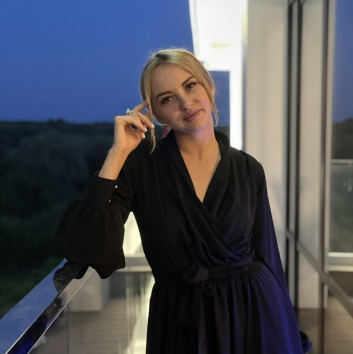 АЛДОШИНАМАРИЯ ВЛАДИМИРОВНАГлавный специалистИнформационное сопровождение  деятельности администрации муниципального района6-60-99кабинет № 23бДЕМЕНЧЕНКОВДАНИИЛ ВАЛЕРЬЕВИЧВедущий экспертИнформационное сопровождение  деятельности администрации муниципального района6-60-99кабинет № 23бСЛЕСАРЕВАНАТАЛИЯ ВАЛЕРЬЕВНАВедущий экспертТКДНиЗП8-910-510-34-49кабинет № 23аУЛЯКОВАНАТАЛИЯ АЛЕКСАНДРОВНАГлавный специалистМолодежная политика6-49-54molludreg2@adm.kaluga.ruкабинет № 23ОТДЕЛ СОЦИАЛЬНОЙ ЗАЩИТЫ НАСЕЛЕНИЯг. Людиново, ул. Крупской, д. 1usznludreg@kaluga.ruОТДЕЛ СОЦИАЛЬНОЙ ЗАЩИТЫ НАСЕЛЕНИЯг. Людиново, ул. Крупской, д. 1usznludreg@kaluga.ruОТДЕЛ СОЦИАЛЬНОЙ ЗАЩИТЫ НАСЕЛЕНИЯг. Людиново, ул. Крупской, д. 1usznludreg@kaluga.ruОТДЕЛ СОЦИАЛЬНОЙ ЗАЩИТЫ НАСЕЛЕНИЯг. Людиново, ул. Крупской, д. 1usznludreg@kaluga.ru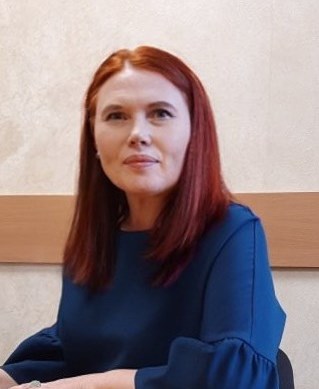 НИКИШИНАТАТЬЯНА НИКОЛАЕВНАЗаведующий отделомОрганизация и реализация переданных государственных полномочий в сфере социальной политики на территории МР6-49-18nikishina969@gmail.comОТДЕЛ ПО РАБОТЕ С ИНВАЛИДАМИ, ВОЕННОСЛУЖАЩИМИ И ОБЩЕСТВЕННЫМИОРГАНИЗАЦИЯМИОТДЕЛ ПО РАБОТЕ С ИНВАЛИДАМИ, ВОЕННОСЛУЖАЩИМИ И ОБЩЕСТВЕННЫМИОРГАНИЗАЦИЯМИОТДЕЛ ПО РАБОТЕ С ИНВАЛИДАМИ, ВОЕННОСЛУЖАЩИМИ И ОБЩЕСТВЕННЫМИОРГАНИЗАЦИЯМИОТДЕЛ ПО РАБОТЕ С ИНВАЛИДАМИ, ВОЕННОСЛУЖАЩИМИ И ОБЩЕСТВЕННЫМИОРГАНИЗАЦИЯМИ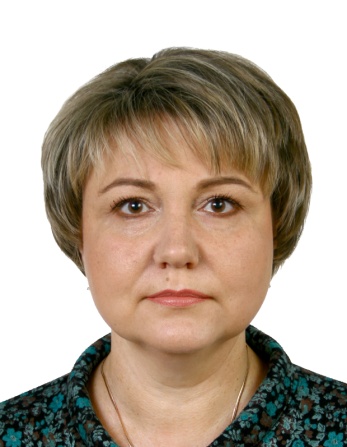 ГРАЧЕВАОЛЬГА ПЕТРОВНАГлавный специалист 1 разрядаРеализация полномочий в сфере социальной поддержки инвалидов, семей с детьми инвалидами и граждан пожилого возраста;Ведение учета денежных средств; Осуществление перечисления денежных средств на счета получателей пособий и компенсаций;Предоставление заявок и отчетности в МТиСЗ6-77-01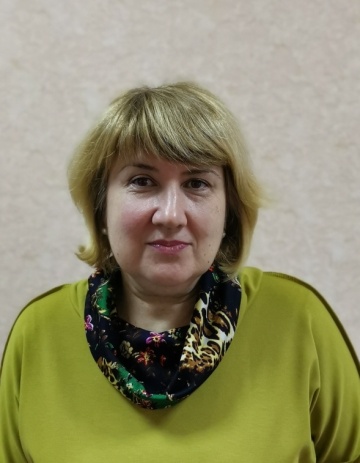 КОНДАБАРОВАОЛЬГА ВАЛЕНТИНОВНАГлавный специалистОсуществление деятельности по опеке и попечительству над совершеннолетними гражданами, признанными судом недееспособными6-13-08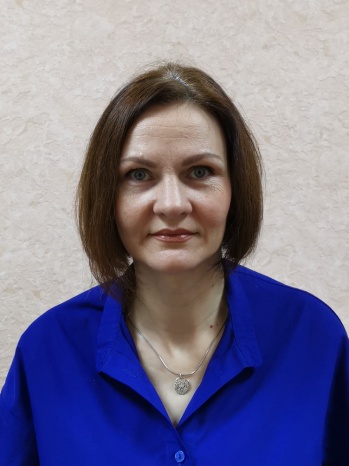 НОВИКОВАЛЮДМИЛА АЛЕКСАНДРОВНАГлавный специалистРеализация полномочий в сфере социальной поддержки инвалидов, семей с детьми инвалидами и граждан пожилого возраста;Осуществление расчетов с кредитными организациями и ОПС;выплаты гражданам, покинувшим территорию Украины;Работа с гражданами, заключившими социальный контракт (ОИПД)6-77-01ОТДЕЛ ЛЬГОТ И СУБСИДИЙОТДЕЛ ЛЬГОТ И СУБСИДИЙОТДЕЛ ЛЬГОТ И СУБСИДИЙОТДЕЛ ЛЬГОТ И СУБСИДИЙ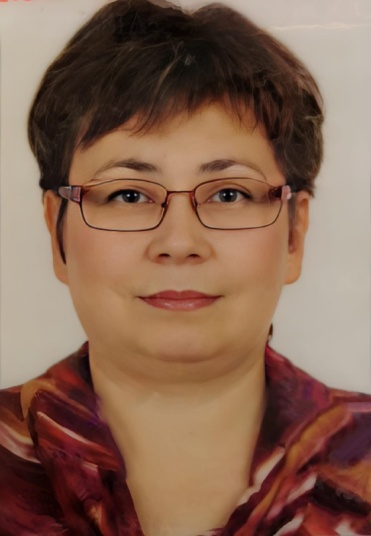 СОКОЛОВАЛИЛИЯ ФАИЗОВНАНачальник отделаНазначение и выплата:- ЕДВ ветеранам труда, ветеранам труда Калужской обл., труженикам тыла и реабилитированным лицам;- ЕДК расходов на оплату жилья и коммунальных услуг;- ЕДВ донорам;- ЕДВ на приобретение топлива.Прием документов и выдача удостоверений ветеранам труда и ветеранам труда Калужской обл.6-13-08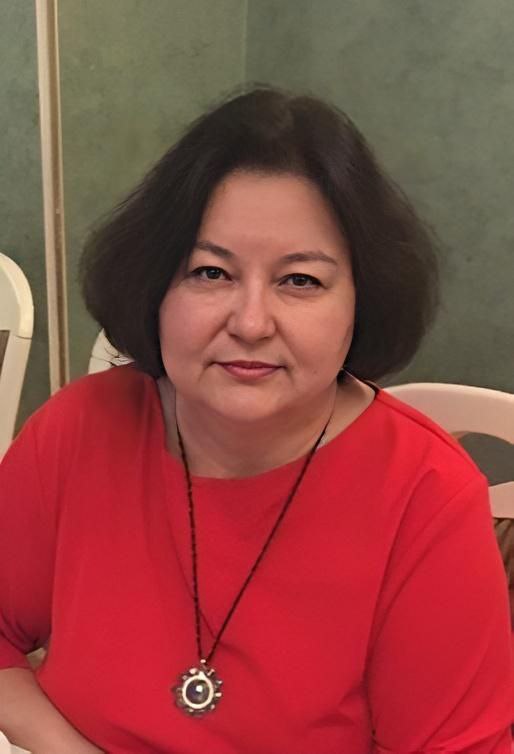 БУЛАНКОВАЛЮДМИЛА АЛЕКСЕЕВНА Ведущий экспертНазначение и выплата:- ЕДВ ветеранам труда, ветеранам труда Калуж. обл., труженикам тыла и реабилитированным лицам;- ЕДК расходов на оплату жилья и коммунальных услуг.Прием документов и выдача удостоверений ветеранам труда и ветеранам труда Калужской обл.6-13-08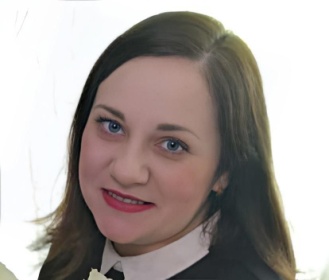 ИВАШКИНАТАТЬЯНА ВЛАДИМИРОВНАГлавный специалистНазначение и выплата:- ЕДВ ветеранам труда, ветеранам труда Калуж. обл., труженикам тыла и реабилитированным лицам;- ЕДК расходов на оплату жилья и коммунальных услуг;- ЕДВ сельским специалистам;Прием документов на выплату гражданам, покинувшим территорию УкраиныПрием документов и выдача удостоверений ветеранам труда и ветеранам труда Калужской обл.6-25-22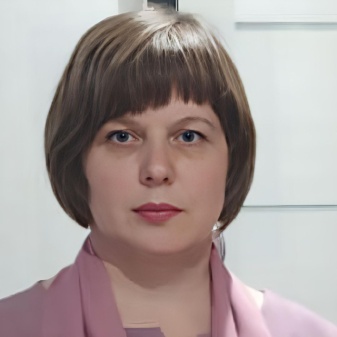 ПОЛЯКОВАГАЛИНА ВАСИЛЬЕВНАГлавный специалистНазначение и выплата субсидий; прием документов на выплату гражданам, покинувшим территорию Украины6-13-08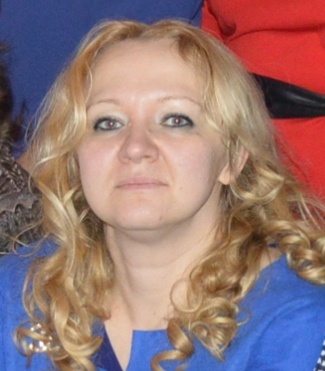 ФИРСОВАОЛЬГА АНАТОЛЬЕВНАГлавный специалистГСП на основании СК6-28-09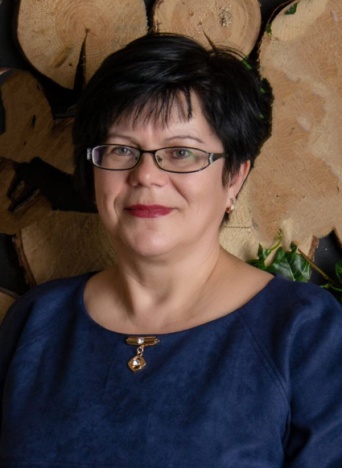 ФУРСОВАВАЛЕНТИНА ИВАНОВНАГлавный специалист 1 разрядаНазначение и выплата субсидий6-28-09ОТДЕЛ ПО ДЕЛАМ СЕМЬИ И ОТДЕЛЬНЫХ КАТЕГОРИЙ ГРАЖДАНОТДЕЛ ПО ДЕЛАМ СЕМЬИ И ОТДЕЛЬНЫХ КАТЕГОРИЙ ГРАЖДАНОТДЕЛ ПО ДЕЛАМ СЕМЬИ И ОТДЕЛЬНЫХ КАТЕГОРИЙ ГРАЖДАНОТДЕЛ ПО ДЕЛАМ СЕМЬИ И ОТДЕЛЬНЫХ КАТЕГОРИЙ ГРАЖДАН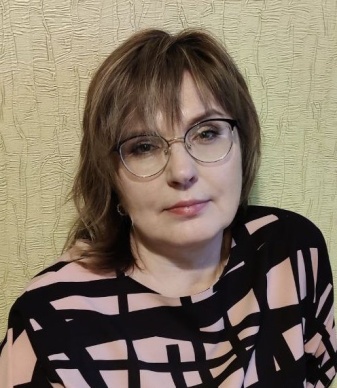 ХЕБНЕВАГАЛИНА ЛЕОНТЬЕВНАНачальник отделаУчет граждан, имеющих трех и более детей, изъявивших желание получить земельный участок;материальная помощь семьям с детьми;организация мероприятий;оказание ГСП и ГСП на основании СК;учет граждан, находящихся на учете СОП, администратор БД, работа с гражданами, покинувшими территорию ЛНР, ДНР, Украины и прибывшими на территорию РФ6-13-086-28-09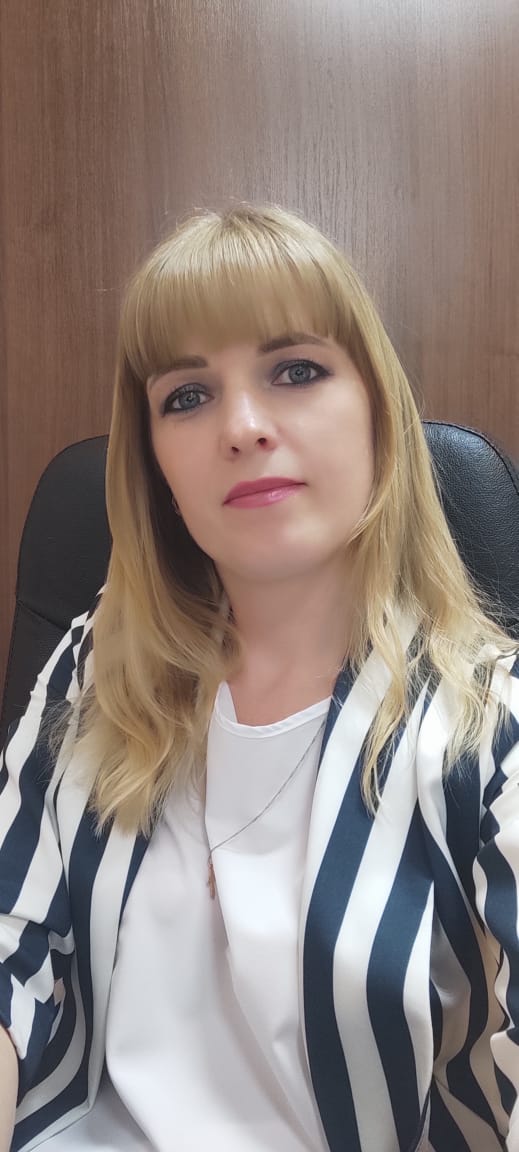 ВАСИЧКИНАОЛЬГА ГЕННАДЬЕВНАГлавный специалистпроезд многодетным, проезд жел.  и автом. транспортом, материальная помощь семьям с детьми, учет граждан, находящихся на учете СОП,  оказание ГСП и ГСП на основании СК (ТЖС)6-28-09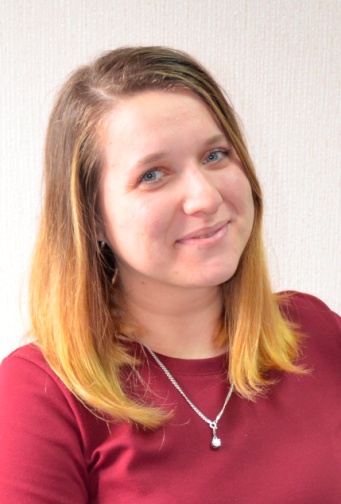 ДРОЗДОВАЕЛЕНА АЛЕКСЕЕВНАГлавный специалистпроезд многодетным, проезд жел.  и автом. транспортом, материальная помощь семьям с детьми, учет граждан, находящихся на учете СОП,  оказание ГСП и ГСП на основании СК (ТЖС)6-13-08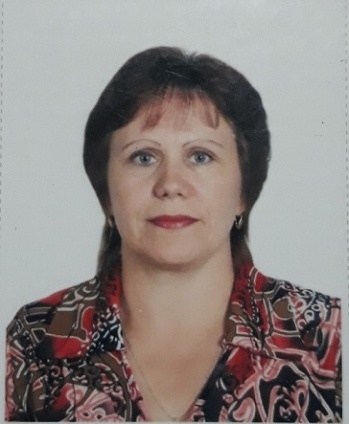 КОЛЧИНЦЕВАЛЮБОВЬ НИКОЛАЕВНАГлавный специалистГСП на основании СК (ИП и ЛПХ), выплата на погребение, Работа с гражданами, покинувшими территорию ЛНР, ДНР, Украины и прибывшими на территорию РФ6-28-09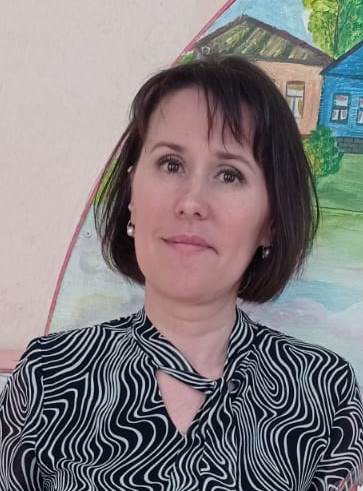 ПРОШИНАНАТАЛИЯ АЛЕКСАНДРОВНАГлавный специалистУчет граждан, находящихся в трудной жизненной ситуации, государственная социальная помощь на основании социального контракта.6-28-09ОТДЕЛ СОЦИАЛЬНЫХ ВЫПЛАТОТДЕЛ СОЦИАЛЬНЫХ ВЫПЛАТОТДЕЛ СОЦИАЛЬНЫХ ВЫПЛАТОТДЕЛ СОЦИАЛЬНЫХ ВЫПЛАТ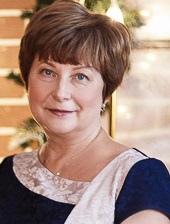 МОРОЗОВАСВЕТЛАНА АЛЕКСАНДРОВНА Начальник отделаРеализация полномочий в сфере социальной поддержки семей с детьми, в том числе многодетных семей. Выплаты пособий и компенсаций по законам Калужской области.6-37-88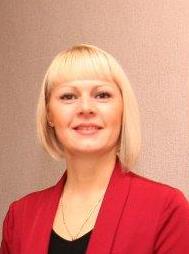 ГУРИКОВАИРИНА АЛЕКСАНДРОВНАГлавный специалистВыдача и продление справок (удостоверений) многодетного родителя, назначение компенсации многодетным семьям (ЖКУ).6-13-08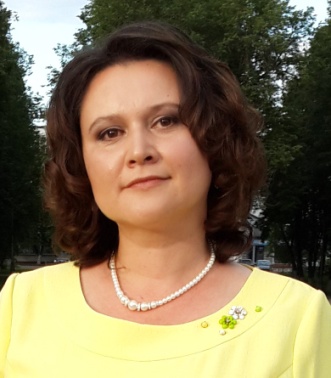 КАУНОВАОЛЬГА ВЛАДИМИРОВНАГлавный специалистНазначение и выплата пособий и компенсаций семьям с детьми, в том числе многодетным семьям. Консультирование граждан.6-37-88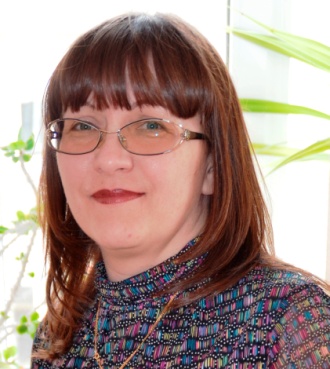 КУРГАНСКАЯВИКТОРИЯ ВИКТОРОВНАГлавный специалистРабота с гражданами, покинувшими территорию ЛНР, ДНР, Украины и прибывшими на территорию РФ. Сбор документов для направления в МТиСЗ КО. Назначение социальной помощи супружеским парам в связи с юбилеем совместной жизни.6-13-08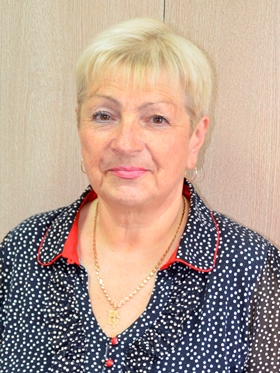 КУЛЕШОВАНАТАЛЬЯ БОРИСОВНАСтарший инспекторДелопроизводство в ОСЗН. Работа с гражданами в части выдачи справок о проживании в зоне ЧАЭС.6-77-01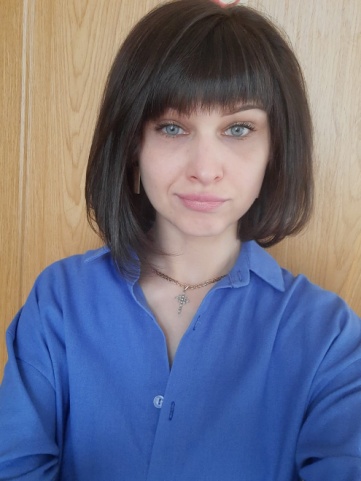 ФЕДОТОВАЕЛИЗАВЕТА СЕРГЕЕВНАГлавный специалистРабота с гражданами, покинувшими территорию ЛНР, ДНР, Украины и прибывшими на территорию РФ. Сбор документов для направления в МТиСЗ КО, охрана труда.6-37-88